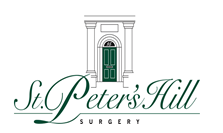 Patient Participation Group Meeting26th July 2023 @ 4:30pmThe Boardroom, St Peters Hill SurgeryMeeting MinutesIn attendanceJulian Da Silva (Practice Manager); Molly Marshall (Patient); Stephen Sumner (Patient); Peter Brister (Patient); Sarah Lamb (Secretary) The Practice has 3 new nurses, and we are advertising for another, and we have a new rotation of training GP’s. We have 2 new first contact physio’s which takes us to 3. Julian informed the Group that we are trying to upgrade the Surgery which may be a good opportunity for a fundraiser.There are further Trainee GP strikes scheduled for 4-11 August.DNA’s - There were 61 hours and 40 minutes of appointments lost in June.We scored 73% overall on the NHS questionnaire.Molly Marshall to come up with a draft PPG recruitment leaflet.PPG members to assist in forthcoming Flu Clinic on 16th September. To look into handing out a patient survey.“Day in a Life” idea rejected by GP Partners.Sarah to email Claire Hornsby with Molly & Peter’s names for countywide meetings to register their interest.Julian/Sarah to check Practice website and ensure Complaints Procedure is clear. Julian informed the Group of some recent complaints and how these were resolved.A few problems with recycling in the Practice at the moment. Julian has been looking into this but it is proving costly to find a suitable resolution.It was discussed that it would be a nice idea to hold a quarterly “coffee & cake” morning at the Practice as these have been a success in the past to raise some money/provide an opportunity to positively engage with patients. Next meeting 4th Oct 2023 @ 16:15